Obnova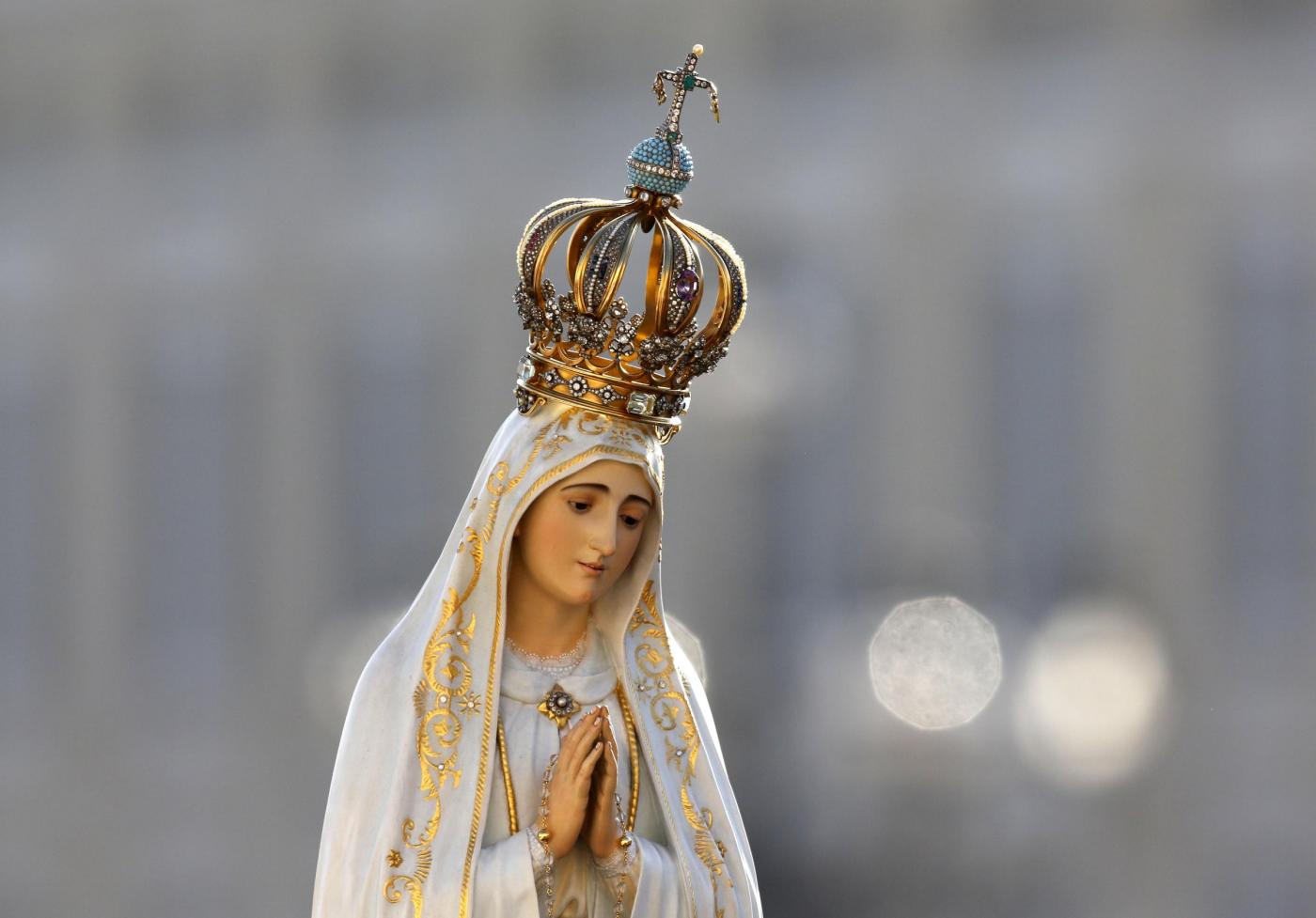 Vo svetle ZjaveniaS Božím slovom k oslave 100. výročia fatimských zjavení 
(1917-2017)AdventTéma stretnutí Obnovy na tento rok znie „Vo svetle Zjavenia“. Jej podnadpis vysvetľuje, v akom zmysle sa ono „zjavenie“ chápe: S Božím slovom k oslave 100. výročia fatimských zjavení (1917-2017). Ide teda o odkaz na mariánske zjavenia vo Fatime, ktorých jubileum prežívame v roku 2017. Zároveň však – pretože Božia Matka vždy upriamuje pozornosť na svojho Syna – ide o snahu pripomenúť si udalosť Fatimy vo svetle Božieho zjavenia ako ho máme zaznamenané v Božom slove. Ono je tým jedinečným spôsobom, ktorým k nám Boh neprestáva hovoriť. I dnes.Program jednotlivých adventných stretnutí nad Božím slovom je teda rozvrhnutý v línii s liturgiou, ktorá privádza k sláveniu Narodenia nášho Spasiteľa z Presvätej Panny Márie. A zároveň sa usiluje zachytiť aj „mariánsky“ moment pevne prítomný vo Svätom písme a zviditeľnený pri zjaveniach malým pastierikom, Františkovi, Hyacinte a Lucii, vo Fatime. Prvé dve stretnutia čerpajú zo slov proroka Izaiáša, ktorého sv. Hieronym nazval „evanjelistom Starého zákona“. Ďalšie dve zamyslenia sa sústreďujú na texty z Evanjelia podľa Lukáša.1. Božia ponuka (Iz 7,10-16)2. Božia vízia pre vzťahy (Iz 11,1-9)3. Ochota Márie (Lk 1,26-38)4. Služba Márie (Lk 1,39-45.56)Každé zamyslenie – pripravené vždy iným pátrom verbistom, čiže zakaždým trochu iné – ponúka štyri prvky, na ktorých stretnutie nad Božím slovom môže stavať: text Písma, zamyslenie, podnety na uvažovanie a konkrétne predsavzatie do ďalších dní (individuálne alebo spoločné). Je dobré začať zakaždým krátkou modlitbou alebo piesňou. Potom sa dá priestor prečítaniu Božieho slova. Následne je vhodné ponechať priestor ticha. Zamyslenie možno prečítať nahlas, alebo si ho prečíta každý v tichosti. Podnety na uvažovanie zas ponúkajú niekoľko otázok, ktoré môžu viesť vzájomné zdieľanie prítomných. Ono však nemusí byť prísne obmedzené uvedenými otázkami. V záverečnej časti je dobré porozprávať sa o konkrétnom predsavzatí do ďalších dní, aby Božie slovo našlo odozvu v každodennom živote. No a potom už náleží dať priestor modlitbe. Každý nech má možnosť formulovať svoju vďaku, chválu či prosbu. Na zakľúčenie stretnutia možno predniesť spoločne Modlitbu k Panne Márii Fatimskej od sv. Jána Pavla II.Modlitba k Panne Márii FatimskejKeď sa utiekame k tebe, Božia Matka,ktorá si nám darovala Ježiša – požehnaný plod tvojho najčistejšieho lona,Slovo, ktoré sa stalo telom, Vykupiteľa sveta  –,osobitne sladko nám znie jeho slovo, ktoré adresoval tebea ktorým ťa urobil našou Matkou: „Žena, hľa tvoj syn!“Preto, Matka, podobne ako apoštol Jánaj my ťa chceme vziať do nášho domu,aby sme sa od teba učili pripodobniť sa tvojmu Synovi.Žena, hľa tvoje deti!Sme tu pred tebou, aby sme tvojej materinskej starostlivosti zverilisamých seba, Cirkev, celý svet.Vypros nám u svojho milovaného Syna,aby nás štedro obdaroval Duchom Svätým,Duchom pravdy, ktorý je prameňom života.Prijmi ho pre nás a s namiako v prvotnej jeruzalemskej komunite, zídenej v deň Turíc.Nech Duch otvorí srdcia spravodlivosti a láske,nech osoby a národy vedie k vzájomnému porozumeniua pevnej túžbe po mieri.Zverujeme ti všetkých ľudí, počnúc najslabšími:deti, ktoré ešte neprišli na svet,i tie, ktoré sa narodili v chudobných a bolestných podmienkach;mladých, ktorí hľadajú zmysel;ľudí, ktorí sú bez práce,aj tých, ktorí trpia hladom a chorobou.Zverujeme ti zadlžené rodiny,starých ľudí, o ktorých sa nik nestará,i tých, čo sú opustení a bez nádeje.Ó Matka, ty poznáš bolesti a nádeje Cirkvi a sveta;pomáhaj svojim deťom v každodenných skúškach,ktoré život nadelil každému,a daj, aby vďaka úsiliu všetkých nezvíťazila tma nad svetlom.Tebe, Zornica spásy, odovzdávame našu cestu do nového tisícročia,aby pod tvojím vedením všetci objavili Krista, Svetlo sveta a jediného Spasiteľa,ktorý s Otcom i Duchom Svätým kraľuje na veky vekov.Amen.V Ríme 8. októbra 2000JÁN PAVOL II.Prvé stretnutieBožia ponuka (Iz 7,10-16)Text PísmaPán znovu takto prehovoril k Achazovi: „Žiadaj si znamenie od Pána, svojho Boha, či už hlboko v podsvetí a či hore na výsostiach!“ Ale Achaz vravel: „Nebudem žiadať a nebudem pokúšať Pána.“ Riekol teda [Izaiáš]: „Počujteže, dom Dávidov! Či vám je málo obťažovať ľudí, že obťažujete ešte aj môjho Boha? Preto vám sám Pán dá znamenie: Hľa, panna počne a porodí syna a dá mu meno Emanuel! Mlieko a med bude jesť, až bude vedieť opovrhnúť zlým a voliť si dobré. Lebo skôr, ako by chlapec vedel opovrhnúť zlým a voliť si dobré, bude spustošená krajina, ktorej dvoch kráľov sa ty hrozíš.ZamyslenieNa pozadí tohto textu je ťažká politická situácia, v ktorej sa kráľ Achaz nachádzal. Jeho kráľovstvo čelilo útokom nepriateľských kráľov, a on hľadal spôsoby záchrany. Vtedy k nemu prichádza prorok Izaiáš, ktorý ho uisťuje o Božej ochrane. Aby ho povzbudil, dáva mu ponuku znamenia. Achazovo odmietnutie, zdanlivo nábožne zdôvodnené, je v konečnom dôsledku prejavom jeho nedôvery v Pána. Vo svojom vnútri sa viac spoliehal na svoju stratégiu, než na Božiu pomoc. Boh preto koná z vlastnej iniciatívy. Znamením bude narodenie syna ako znak budúcnosti, ktorú Boh pripravuje pre národ. Znamená to, že Boh zasiahne v prospech svojho ľudu. Bude to vyjadrovať aj samotné meno dieťaťa, Immanuel, t.j. „Boh [je] s nami“. Záchrana príde nie prostredníctvom aliancií alebo vojenských stratégií, ale cez zásah od Boha, ktorý je verný svojim prísľubom.Každú nedeľu sa spoločne v chráme modlíme modlitbu Verím v Boha, vyznanie viery, keď Bohu hovoríme Verím! Modlíme sa, som presvedčený, denne, a tým chceme prejaviť svoju vieru. Prijímame sviatosti, lebo chceme, aby naša viera žila – a práve sviatosti ju oživujú. Hovoríme, že sme veriaci ľudia. A sme. Sme?Niekedy potrebujeme – aspoň si to myslíme – čosi viac. Chceli by sme zázrak, čosi nezvyčajné, chceli by sme, aby sa Boh naplno ukázal a prejavil. Aké by to bolo krásne, zaujímavé, prekvapujúce. A povieme sebe, i Bohu: Ak sa čosi také stane, budem viac veriť; alebo: Už určite nebudem pochybovať. A tak čakáme, nie všetci a nie vždy, ale niekedy skoro všetci, že príde ten zázrak – veď Boh tvrdí, že nás miluje a vykoná pre nás všetko – a sľubujeme, že po tomto zázraku budeme iní.Skúsme sa na to ale pozrieť opačne. Čo ak by práve čosi také chcel od nás Boh? Veľa krát sme ho už sklamali, sľúbili sme čosi, no vykonali opak. Čo ak by sa Boh povedal: No a teraz očakávam od teba zázrak. Očakávam zmenu, že oddnes budeš iný. Vedel by som urobiť „zázrak“ pre Boha? Vedel by som zmeniť hneď svoj život? Vedel by som sa zbaviť všetkého, čo ma vedie ďaleko od neho? Vedel by som zanechať svoje „radosti“ a byť iný?My očakávame od Boha „veľké veci“, najradšej zázraky, ale čo ak by ich očakával aj On od nás? Sklamal by sa? Keď čakám zázrak od Boha ja, nemôže i On odo mňa? Boh zázraky konal a koná. To len my ľudia „potrebujeme“ neustále vidieť a počuť čosi senzačné. Vidieť niečo, čo ešte nik nevidel a počuť, čo ešte nikdy nik nepočul. A tak namiesto rozvíjania viery rozvíjame svoju zvedavosť a senzácie chtivosť. Ale to nie je viera. Boh nám dáva Písmo, svoje Slovo, v ktorom je zachytené všetko podstatné. Stačí vziať a čítať – a premýšľať. Netreba čosi nové, senzačné. Nie je potrebný nový zázrak, len si spomenúť, koľko veľkých zázrakov Boh už vykonal – a nenechal človeka samého.„Panna počne a porodí syna ...“ – to nebol len zázrak, prísľub, ktorý sa uskutočnil v živote Božej Matky, ale zázrak pre každého nás. Lebo ako Boh vyzdvihol Pannu, tak dvíha hore i každého jedného z nás – dvíha mňa a v tomto zázraku mi ukazuje, že aj práve na mne mu záleží. Narodenie Jeho Syna a Jeho obetovanie sa je darom večného života. Nie pre celý okolitý svet, ale pre mňa. Pre mňa osobne, ktorý chodím do práce, do školy, ktorý mám ťažkosti s manželom, susedom, alebo neviem vystáť svoju kolegyňu v práci. Narodenie jeho Syna je znamením – zázrakom pre mňa, aby som videl – a cez slová Izaiáša i počul, že Boh na mňa pamätá.On mi ponúka svoju starostlivosť, svoju prítomnosť, On mi ponúka seba. Chcem viac? Nuž, ak áno, potom budem len donekonečna hľadať a čakať zázraky. A moje dni sa naplnia, ako hovorí Písmo, no budú prázdne. Ak ale prijmem Jeho ponuku spásy – môžem vidieť zázraky denne. Ponuka bola daná! A je len na mne, či ju prijmem alebo odmietnem a budem čakať „väčšiu“... Ako sa rozhodnem?Podnety na uvažovanieNa čom stojí moja viera? Na očakávaní Božích výnimočných zásahov v mojom živote, alebo na túžbe počúvať a poslúchať jeho hlas?Rozpoznávam znamenia, ktoré mi Boh denne ponúka? Možno sú len v inej forme, ako si predstavujem či očakávam.Vo Fatime si Panna Mária zvolila jednoduché deti, aby im odovzdala posolstvo pre mnohých. Ich samé to neuchránilo od ťažkostí a utrpenia. Viem prijať takýto Boží štýl?Konkrétne predsavzatie do ďalších dníDruhé stretnutieBožia vízia pre vzťahy (Iz 11,1-9)Text PísmaZ pňa Jesseho vypučí ratolesťa z jeho koreňov výhonok vykvitne.A spočinie na ňom duch Pánov:duch múdrosti a rozumu,duch rady a sily,duch poznania a bohabojnosti;a naplní ho bázeň pred Pánom.Nie podľa zdania očí bude súdiť,ani podľa počutia karhať,ale v pravde bude súdiť maličkýcha rozhodovať priamosťou 
v prospech krotkých zeme.I porazí zem prútom svojich ústa dychom svojich perí usmrtí zlosyna.Pravda bude pásom jeho bediera vernosť opaskom jeho drieku.Vtedy bude vlk bývať s baránkoma leopard spočívať s kozliatkom;i teliatko a lev a kŕmny vôl budú spolua drobný chlapček ich bude zavracať.Krava i medveď budú sa pásť,ich mláďatá budú ležať spolua lev bude ako vôl žrať slamu.Nemluvňa sa bude hrať 
nad dierou hada,do jamy vretenice siahne rukou odkojenča.Nebudú zle robiť a nebudú škodiťna celom mojom svätom vrchu;lebo zem bude plná poznania Pána,ako vody pokrývajú more.ZamyslenieProrok Izaiáš oznamuje krásu a pokoj mesiášskych časov. Príde záchranca, ktorý bude kráčať s Pánovým Duchom, skrze ktorého vstúpi uzdravenie do vzťahov medzi ľuďmi. Pokoj, ktorý spočinie na Mesiášovi, bude znamením jeho vlády a kráľovstva. Akoby nastoľuje celkom novú dobu, nové časy, ktoré prekonávajú samotnú krásu raja. Veď v jeho kráľovstve už had nemá žiadnu moc, dieťa z Betlehema sa hrá nad jeho dierou.  V úvode zazneli slová: „Z pňa Jesseho vypučí ratolesť a z jeho koreňov výhonok vykvitne“. Jesse bol otcom kráľa Dávida. Prorok ohlasuje príchod Mesiáša, ktorý povstane z Dávidovho rodu. Je zrejmé, že Spasiteľ nepríde oslobodiť len židovský národ, zmienka o národoch a kráľoch poukazuje na spásu, ktorá bude zvestovaná všetkým ľuďom. Nové kráľovstvo, v ktorom vládne Knieža pokoja, priam vyráža dych a núti človeka volať: Maranatha, príď Pane. Celé národy budú obdivovať jeho krásu. No k tejto vízii pokoja a krásy treba doplniť text zo štvrtej Izaiášovej piesne o Božom služobníkovi, ktorú čítame v liturgii Veľkého piatku. Uveďme citáciu v širšom kontexte: „Ako sa nad ním zhrozili mnohí – veď neľudsky je znetvorený jeho výzor a jeho obraz sa nepodobá človeku – tak ho budú obdivovať mnohé národy, králi si pred ním zatvoria ústa. Veď uvidia, o čom sa im nevravelo a poznajú, čo neslýchali!“ (Iz 52,14-15). Noc temna, predchádza udalosti svetla, alebo môžeme povedať: Per crucem ad lucem (Cez kríž ku svetlu).Pred nedávnom som bol účastný stretnutia chlapcov a rodičov komunity Cenacolo (spoločenstvo, ktoré sa venuje závislým ľuďom). Svedectvá rodičov opisovali ťažké boje, akoby noc temna, ktorou si museli prejsť oni, ako aj ich deti keď bojovali za život. Moje dojmy zo stretnutia? Videl som kríž, na ktorom bolo pribité ich ego, hanba rodiny – značka, ktorú vnímali ich priatelia, „vychovali feťáka“, priznanie si vlastných slabostí a chýb. To všetko bolo pribité na kríž skrze Krista. Ako sami svedčili: On niesol našu bolesť, On, Boží služobník vyniesol naše bôle na Kalváriu. Okúsili sme temnotu hriechu a plakali sme ako prorokoval Pán Ježiš, keď niesol kríž hovoriac: „Plačte samy nad sebou a nad svojimi deťmi“ (Lk 23,28). Jemu odovzdali svoj život, nepokoj i bolesť, slabosti aj pády. No videl som aj čosi, čo vyrazilo môj dych, dojalo ma k slzám a žasol som nad Božou slávou. Na stretnutí akoby zažiarilo veľké svetlo. Vychádzalo z ich sŕdc a očí, videl som v nich svetlo Pánovho vzkriesenia a počul hlas volajúci: ste moje milované deti. Počul som a videl nebeskú oslavu, nový Jeruzalem, krajinu oplývajúcu radosťou, pokojom a slzami šťastia, ktoré utrel z ich tvárí Víťazný Baránok, Ježiš Kristus. Títo Boží priatelia spoznali premenu ich detí, a deti videli premenu rodičov. Spoločne oslavovali život a chválili Pána i s tými, ktorí ešte zápasia za svoje deti a za pokoj v rodine. V priateľskej láske a svedectve však čerpali nádej. Zakúsili akoby predchuť neba a v tom našli silu do ďalších dní... Izaiáš  prorokoval, že Boží služobník prejde utrpením a potom bude oslávený. A vtedy národy užasnú. „V ten deň bude koreň Jesseho stáť ako zástava národov, budú ho vyhľadávať kmene a jeho príbytok bude slávny“ (Iz 11,10). Slávu nebeského Otca a jeho Syna mi zjavila táto oslava života.Radosťou volajme: „Už nemeškaj, maranatha!“ Majme na pamäti taktiež Boží prísľub, o ktorom čítame v 2. kapitole knihy proroka Habakuka. Keď prorok čakal na Pánovo slovo, dostalo sa mu tejto odpovede: „...videnie je ešte na určený čas, no náhli sa ku koncu a nesklame; ak oddiali sa, čakaj naň, veď určite príde a nezmešká“ (Hab 2,3).Podnety na uvažovanieDokázal som v ťažkom čase nájsť silu a priniesť obetu chvály a dôverovať v Božiu starostlivú lásku?Je niečo, čo mi kradne trpezlivosť a pokoj? Ako riešim takú situáciu? Našiel som prameň pokoja, z ktorého čerpám v čase skúšok či súženia?Vo Fatime Panna Mária vyzývala modliť sa za pokoj. Do akej miery si osvojujem toto pozvanie v kontexte dnešného sveta, keď denne počúvam o vojnových konfliktoch vo svete? Som tvorcom pokoja vo svojej rodine? Konkrétne predsavzatie do ďalších dníTretie stretnutieOchota Márie (Lk 1,26-38)Text PísmaV šiestom mesiaci poslal Boh anjela Gabriela do galilejského mesta, ktoré sa volá Nazaret, k panne zasnúbenej mužovi z rodu Dávidovho, menom Jozefovi. A meno panny bolo Mária. Anjel prišiel k nej a povedal: „Zdravasʼ, milosti plná, Pán s tebou.“ Ona sa nad jeho slovami zarazila a rozmýšľala, čo znamená takýto pozdrav. Anjel jej povedal: „Neboj sa, Mária, našla si milosť u Boha. Počneš a porodíš syna a dáš mu meno Ježiš. On bude veľký a bude sa volať synom Najvyššieho. Pán Boh mu dá trón jeho otca Dávida, naveky bude kraľovať nad Jakubovým rodom a jeho kráľovstvu nebude konca.“ Mária povedala anjelovi: „Ako sa to stane, veď ja muža nepoznám?“ Anjel jej odpovedal: „Duch Svätý zostúpi na teba a moc Najvyššieho ťa zatieni. A preto aj dieťa bude sa volať svätým, bude to Boží Syn. Aj Alžbeta, tvoja príbuzná, počala syna v starobe. Už je v šiestom mesiaci. A hovorili o nej, že je neplodná! Lebo Bohu nič nie je nemožné.“ Mária povedala: „Hľa, služobnica Pána, nech sa mi stane podľa tvojho slova.“ Anjel potom od nej odišiel..ZamyslenieMôžeme sa opýtať do akej miery vstupujeme do života pripravení na to aby sme zvládali životné situácie, ktoré nám život alebo ľudia pripravia, resp. do ktorých nás priamo vovedie sám Boh. Mnohí z nás sme možno dobre a správne zareagovali a máme za sebou nejedno krásne dobrodružstvo s Bohom a ľuďmi, ktorých nám poslal do cesty. Mnohí zo strachu si radšej vyberajú svoje cesty, ľahšie, ťažšie, ťažko povedať, dôležité je že sú to „moje“ cesty. Strach nám niekedy bráni odpovedať na to, čo Boh pripravil pre nás, lebo sa to vymyká našim predstavám. Ideálny spôsob, ako ochotne odpovedať na Božie plány môžeme vidieť v živote Panny Márie. Jej ochota podriadiť sa Bohu je pre nás príkladom, čo dokáže Boh cez človeka urobiť, keď sa mu bez výhrad odovzdá. Udalosť zvestovania nám jasne hovorí o tom, ako Boh dokáže človeka prekvapiť, a nabúrať plány človeka. Vedela Mária, že bude tou vyvolenou? Asi nie. Mala vlastné predstavy o svojom živote? Asi áno. No Mária bola ochotná zmeniť celý svoj životný plán, aj keď ani v momente keď vyslovuje  „Hľa, služobnica Pána, nech sa mi stane podľa tvojho slova" netuší, čo ju čaká, netuší čomu sa odovzdáva. Svojím ochotným vzdaním sa svojich plánov vstupuje do tajomstva Boha bez výhrad a akejkoľvek kalkulácie. Dôverovala, že Boží plán je pre ňu to najlepšie. Keď Boh tvorí človeka, vždy chce, aby sa stal majstrovským dielom. Žiaľ, kvôli svojim záujmom, kvôli svojmu pohodliu a vlastným projektom sa človek od Božieho plánu často odkláňa či úplne odvracia. A kladie Božiemu plánu prekážky. V Máriinom prípade bolo plánované majstrovské dielo zavŕšené. Veľkosť Márie spočíva v poslušnosti: „Som tu a robím, čo odo mňa žiadaš, hoci tomu úplne nerozumiem.“ Mária pochopila, že žiadny iný plán sa nevyrovná krásou, dobrotou a láskou plánu, ktorú pre ňu pripravil Boh. Celý jej život je zhrnutý v jej „áno“, v jej „Nech sa mi stane podľa tvojho slova“. Z neho dostáva svoj zmysel a svoju podobu. Jej „áno“ je predovšetkým milosťou. Nie je to len ľudská odpoveď na Božiu ponuku. Jej „áno“ je zvláštnym dielom Ducha Svätého. Povedať Bohu „áno“ je vo svojej podstate vždy milosť, ktorá našla odozvu v spolupráci človeka. Skrze ľudské „áno“ Boží Syn prichádza na svet, aby zviditeľnil Božie „áno“ človeku. Mária sa tak svojím súhlasom stáva viditeľným dôkazom lásky Boha k človeku. Tak ako je kvet znakom Božej krásy, vesmír znakom Božej všemohúcnosti a more znakom Božieho majestátu, tak sa Mária stáva znakom Božej lásky k ľuďom. V podstate môžeme na Máriu hľadieť ako na osobu, ktorá sa naplno otvorila láske Boha Otca. Úplne mu dovolila, aby ju miloval, nekládla žiadne prekážky. Ako často my o Božej láske k nám pochybujeme, len preto, že ju necítime ako by sme chceli. Mária nemilovala Boha preto, že si ju vybral za matku Mesiáša. Ona ho milovala už predtým. Boh si ju vyvolil práve kvôli láske, s akou ho milovala. A to je dôvod, prečo veľkosť Márie spočíva skôr v skutočnosti, že bola úplne otvorená Božej láske, než v tom, že od Boha dostala určité výsady.Mária umožnila Bohu, aby v nej uskutočnil svoj plán bez toho, aby sa proti tomu búrila. Máriino ochotné  „áno“ a jej stála dispozícia na spoluprácu z Božím plánom ju viedli cez skúšky viery, lásky a nádeje. Ona v každej z nich povedala Bohu „áno“. Jej „áno“ bolo každou skúškou ešte viac potvrdzované, a tak sa stala veľdielom Boha, najdokonalejším stelesnením jeho plánov. To nás podnecuje k zamysleniu. Podnety na uvažovanieMária odvážne dôverovala Bohu. Dôverujem mu, i keď mám strach pred novými a neznámymi vecami či udalosťami? Cvičím sa v pokornom odovzdávaní do Božej vôle, hlavne v ťažkých životných situáciách a snažím sa v nich vidieť prítomnosť Boha, aj keď im nerozumiem?Hľadám Božiu vôľu pre svoj život, alebo zvyknem predkladať Bohu svoje plány a čakám, že mi ich požehná? Aký postoj zaujímam, keď nie je vyslyšaná moja modlitba, resp. veci nedopadli tak ako som plánoval?Aká hlboká je vo mne túžba slúžiť Bohu a ľuďom, bez nároku na ľudskú odmenu? Konkrétne predsavzatie do ďalších dníŠtvrté stretnutieSlužba Márie (Lk 1,39-45.56)Text PísmaV tých dňoch sa Mária vydala na cestu a ponáhľala sa do istého judejského mesta v hornatom kraji. Vošla do Zachariášovho domu a pozdravila Alžbetu. Len čo Alžbeta začula Máriin pozdrav, dieťa v jej lone sa zachvelo a Alžbetu naplnil Duch Svätý. Vtedy zvolala veľkým hlasom: „Požehnaná si medzi ženami a požehnaný je plod tvojho života. Čím som si zaslúžila, že matka môjho Pána prichádza ku mne? Lebo len čo zaznel tvoj pozdrav v mojich ušiach, radosťou sa zachvelo dieťa v mojom lone. A blahoslavená je tá, ktorá uverila, že sa splní, čo jej povedal Pán.“ 	
Mária zostala pri nej asi tri mesiace a potom sa vrátila domov.Zamyslenie„Čím som si zaslúžila, že matka môjho Pána prichádza ku mne?“Čím si Alžbeta zaslúžila návštevu Matky, ktorá priniesla Boha do jej domu? Čím sme si my (spolu s Alžbetou) zaslúžili Máriinu ochotu povedať „áno“ Božiemu zámeru, ktorý jej neraz skomplikoval život a priniesol mnoho výziev a bolesti? Čím sme si zaslúžili, že sa Boží Syn zriekol slávy i večnosti a v pokornej službe človeku a pre človeka sa nechal ukrižovať ako nepoškvrnený Baránok? Čím sme si zaslúžili, že Nebeský Otec poslal svojho Syna na svet, aby nezahynul nikto, kto v neho verí, ale daroval nám účasť na večnom živote? Čím sme si zaslúžili, že Božie konanie neustále pokračuje v Duchu Svätom, ktorý prebýva v srdciach tých, ktorí Ho milujú, ktorý hovorí pri čítaní Písma a koná vo sviatostiach a zjavuje Božiu vôľu tichým hlasom vnuknutia? Čím sme si zaslúžili tú iniciatívu Božieho diania v náš prospech, do ktorého sa nechala vtiahnuť aj Mária? Možno sa to nepočúva ľahko, ale nič z tohto si nemožno zaslúžiť. Je tu však jedna vec, ktorá je menovateľom všetkého Božieho konania. A tou je Božia láska k nám. Je to dar ponúknutý Bohom človeku. Zadarmo a každému.„Požehnaná si medzi ženami“Pohľad na Svätú rodinu má moc naučiť nás, že Božia priazeň a požehnanie nemusí nevyhnutne znamenať život šťastný a bezproblémový po všetky jeho dni. Mária sa isto necítila uprednostnená, keď kráčala po meste s rastúcim bruchom a registrovala posudzovačné pohľady ostatných. Alebo keď jej Jozef oznámil, že ju plánuje prepustiť. Jozef sa isto necítil privilegovane, keď ako spravodlivý muž musel riešiť škandál, ktorého sa stal súčasťou, alebo keď svojej rodine dokázal nájsť za príbytok jedine maštaľ. Ako požehnane sa asi cítila Matka Božia, keď ukladala svoje dieťa do krmítka? Ako sa nám pozdáva pohľad na Svätú rodinu, ktorá keď v chráme prináša obetu, zmôže sa len na obetu určenú pre chudobných? Mária si isto ako zvýhodnená nepripadala ani vtedy, keď dlhé dni museli utekať do Egypta, kde boli prinútení žiť utečeneckým štýlom života. Požehnaný sa nemusí zdať ani život v najmenej významnom meste Galilei. Isto jej priniesol smútok pohreb manžela, či správy o tom, že na jej syna vydali zatykač. Žalostný jej aj pohľad na ňu, keď s hŕstkou verných kľačala pri synovi popravenom trestom najväčších zločincov. Obľuba a požehnanie u Boha zďaleka nemusí znamenať život bez starostí. Byť požehnaným a plným milosti sa stáva zdrojom a pôvodom sily a odvahy povedať „áno“ a byť verným Božiemu zámeru až do konca.Podnety na uvažovanieVnímam množstvo darov, ktoré nezaslúžene dostávam z Božej dobroty? Viem byť za ne vďačný?Viem dopriať Božie dobrodenia aj iným?Dokážem vnímať to, že som požehnaný aj uprostred skúšok a ťažkostí?Čím ma inšpiruje príbeh Márie? Konkrétne predsavzatie do ďalších dní